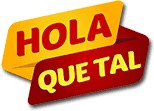 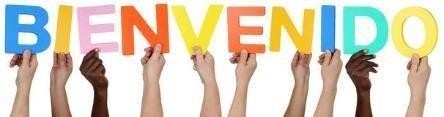 En esta  apostila vamos revisar  sobre los seguintes contenidos: Los días de la semana; Los meses del año; Los objetos de la clase; La rutina y compreensão e interpretação de textos.BLOQUE 01LOS DÍAS DE LA SEMANA / OS DIAS DA SEMANA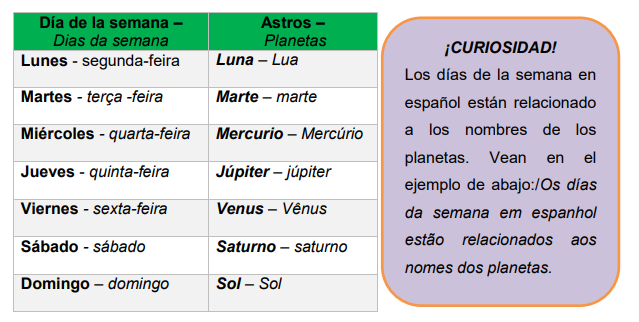 1) Complete os exercícios abaixo com a tradução correta.A) El _____________ es el día de la clase de español. (quinta-feira)a) miércoles
b) jueves
c) viernes
d) martes
e) lunesB) El __________ nació mi hermano. (quarta-feira)a) miércoles
b) jueves
c) viernes
d) martes
e) lunesC) Nosotros no trabajamos el ___________. (terças-feira)a) miércoles
b) jueves
c) viernes
d) martes
e) lunesD) Mis amigos y yo vamos a salir juntos el ___________. (sexta-feira)a) miércoles
b) jueves
c) viernes
d) martes
e) lunesBLOQUE 02TEXTO 01Leas el texto sobre la rutina de Julia y contestes a las preguntas abajo: Leia o texto sobre a rotina de Júlia e responda as perguntas abaixo: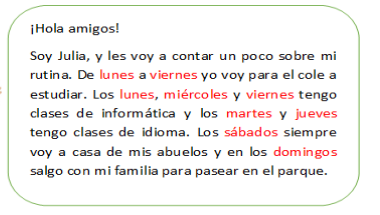 1-¿Cuáles son los días que Júlia va al parque con su familia? / Quais são os dias que Júlia vai ao parque com sua família?________________________________________________________________2-¿Cuándo Júlia tiene clase de idioma? / Quando Júlia tem aula de idioma?_________________________________________________________________3-¿Qué día de la semana Júlia visita a sus abuelos? /Que dia da semana Júlia visita seus avós?_________________________________________________________________4-¿Cuáles son los días de la semana que Júlia tiene clase de informática? / Quais são os dias da semana que Júlia tem aula de informática?________________________________________________________________BLOQUE 03La rutinaEsta es la agenda de Liliana. Léela y luego responde las preguntas. / Esta é a agenda de Liliana. Leia e responda as perguntas.¿Qué hace Liliana los martes y jueves por la noche?_____________________________________________________________________¿Qué hace Liliana los sábados por la tarde?      ____________________________________________________________________¿Qué hace Liliana los lunes y miércoles por la mañana?____________________________________________________________________¿Qué hace Liliana los vienes por la noche?___________________________________________________________________BLOQUE 04Los meses del añoVea como decir los meses del año en español  / Veja como dizer  os meses do ano em espanhol.                                                                          1- Complete a tabela seguindo o exemplo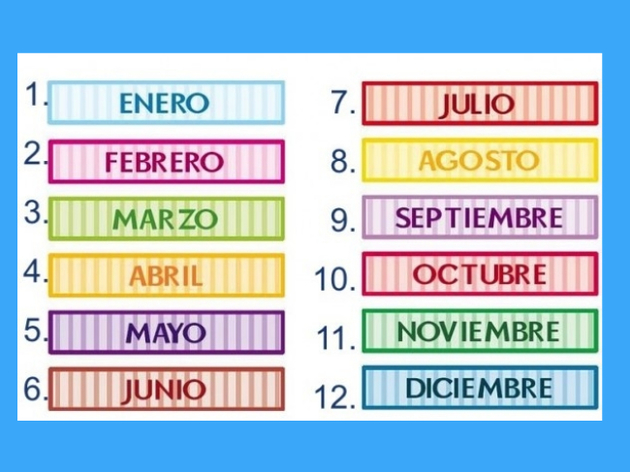 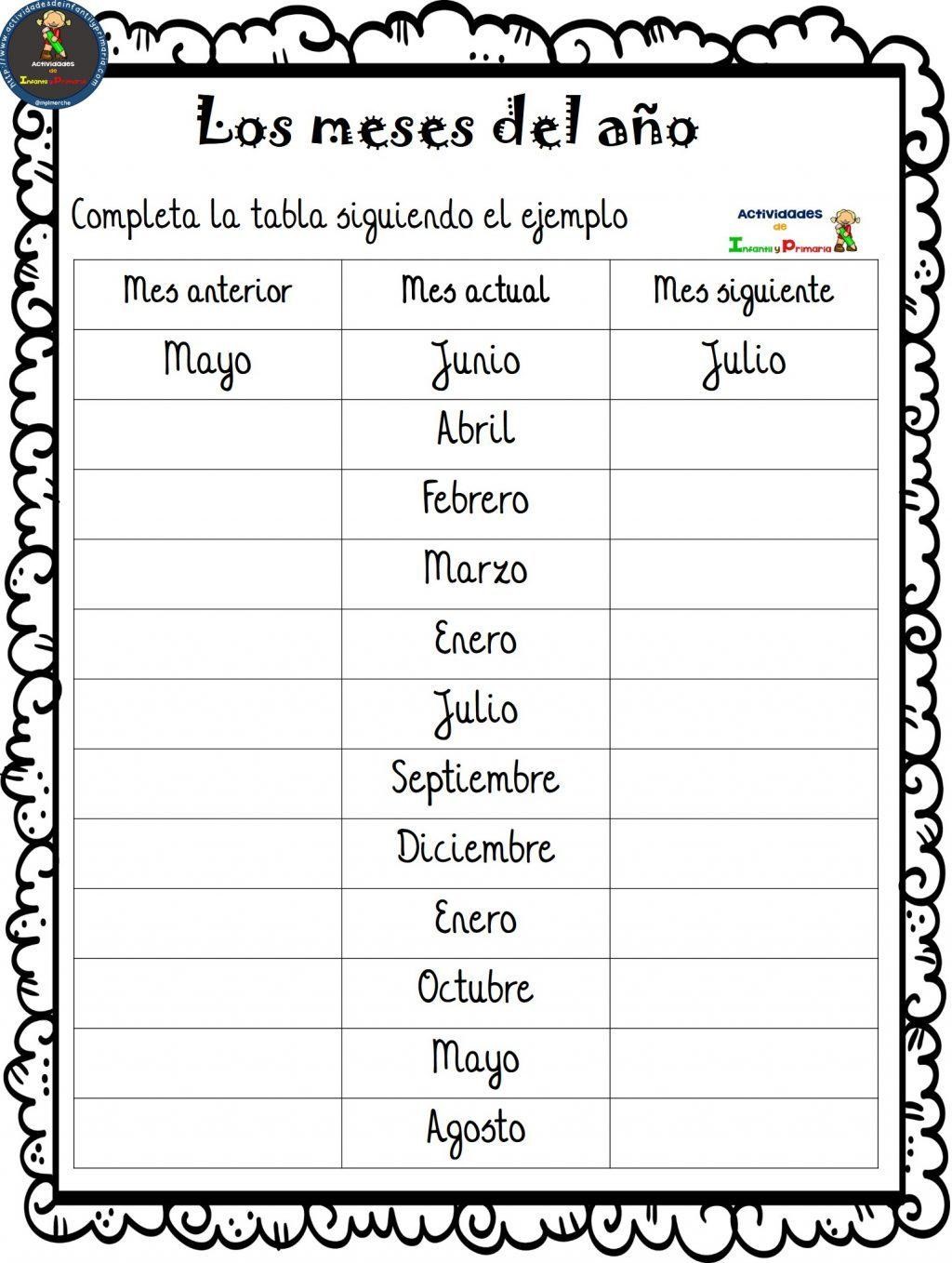 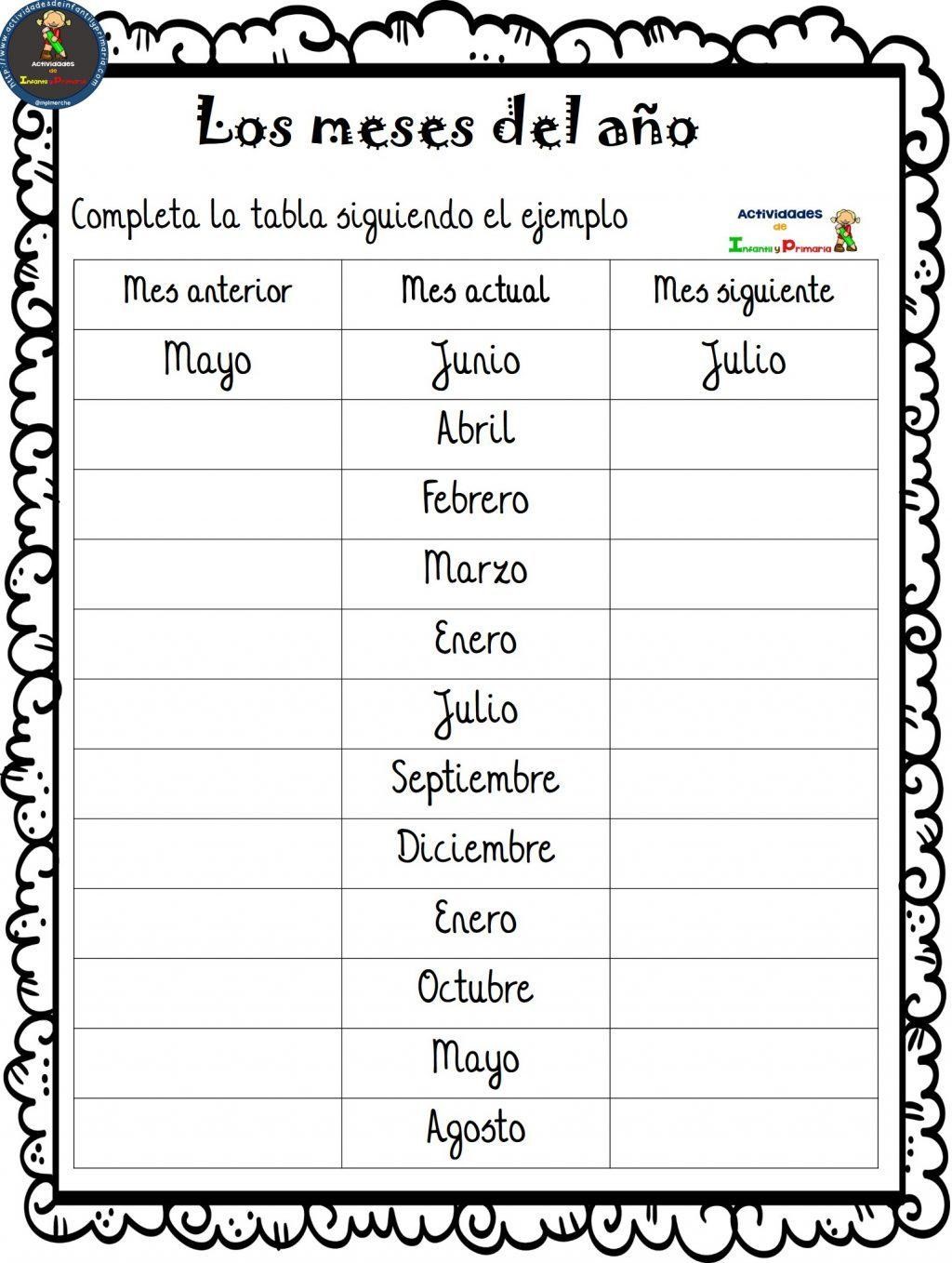 https://www.todamateria.com.br/meses-do-ano-espanhol/2- Complete os exercícios abaixo com a tradução correta em espanhol.A)______________ es el primer mes del año. (Janeiro)a) Febrero
b) Enero
c) Octubre
d) MayoB)______________ es el último mes del año. (Dezembro)
a) Marzo
b) Junio
c) Mayod) DiciembreC)El mes después de mayo es __________________. (junho)a) abril
b) marzo
c) junio
d) septiembreD) El curso de español empieza en_______________. (fevereiro)a) Febrero
b) Enero
c) Octubre
d) MayoBLOQUE 05 Leas el diálogo y contestes a las preguntas abajo: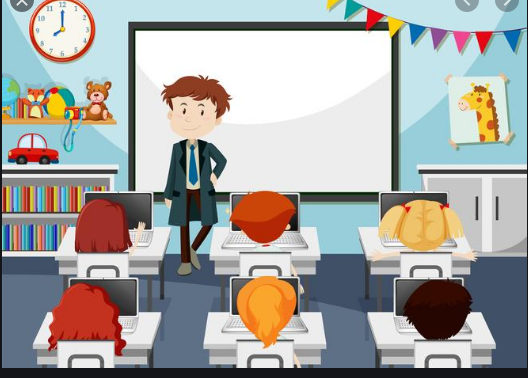 https://pt.vecteezy.com/arte-vetorial/295811-professor-em-sala-de-aulaEs el primer día de clase de Mariana en una escuela nueva. Vamos a acompañala en sua llegada. ¿Qué pasa en el diálogo? / É o primeiro dia de aula de Mariana em uma escola nova. Vamos acompanha-la em sua chegada.Juan: Hola,¿qué tal?Mariana: ¡Hola!Juan: Soy Juan. Y tú, ¿cómo te llamas?Mariana: MarianaCarlos: ¡Bienvenida Mariana! Yo me llamo Carlos.Mariana: ¡Cuánta gente! Yo vengo de una escuela muy pequeña.Juan: Sí, esta escuela es grande, pero no te preocupes que nosotros te mostramos todo.Mariana: ¡Gracias!Ana: ¡shhh! Ahí está el profe de artes.Carlos: Después seguimos hablando…Profesor:¡Buenos días!Alumnos: ¡Buenos días, profesor Pablo!CONTESTA LAS PREGUNTAS De acuerdo con el diálogo elige la opción correcta. / De acordo com o diálogo marque a opção correta.Pregunta 1:     ¿Quién es la alumna nueva? / Quem é a aluna nova? (   )Mariana                         b- (   ) AnaPregunta 2:     ¿Quién conversa con ella? / Quem conversa com ela?(   ) Carlos y Pablo                  c- (    ) Juan  Y Ana    (   ) Carlos y Juan                    d- (    ) Ana y CarlosPregunta 3:¿Cómo es la escuela antigua de Mariana? / Como é a escola antiga de Mariana?(   ) es muy pequeña                b- (   ) es grande       Pregunta 4:¿Quién entra en el aula? / Quem entra na sala de aula?(   )  profesor de matemáticas                  c- (   ) el profesor de español  (   ) profesor de portugués                       d- (   ) el profesor de artesPregunta 5:¿Cómo se llama el profesor de artes? / Como é o nome do professor de artes?(   ) Carlos                 c- (   ) Marcos   (   ) Juan                    d- (    ) PabloBLOQUE 06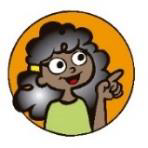 Vamos a conocer los materiales de la clase: 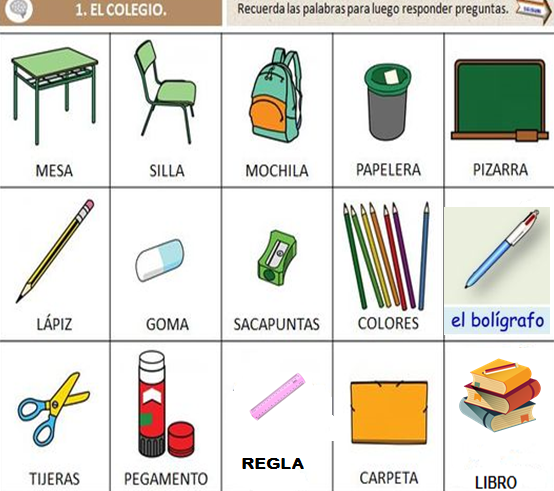 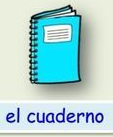 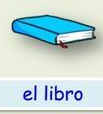 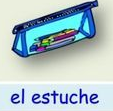 1-  QUE MATERIALES USO PARA...escribir: ..................................................  dibujar: .....................................   borrar errores: ...............................         D- poner la basura: ………………………..2- COMPLETA EN ESPAÑOL CON LOS NOMBRES DE LOS OBJETOS: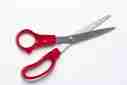 __________________          __________________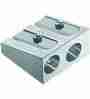             _________________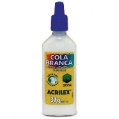 ______________________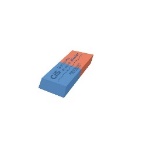 ______________________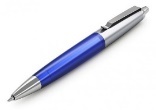                      ¡BUEN TRABAJO!!! ¡  BESOS!!    ♥♥Referências http://www.aprendizagemconectada.mt.gov.br/documents/14069491/15288015/Atividade_Escolar_Setembro_LGG_MAT_6%C2%BA_Ano_EF.pdf/63c7421a-9a8c-cd78-6dd8-b995af776439Arias, Agustina.;Projeto apoemaespanhol, 6 /Agustina Arias. – 1.ed.-São Paulo: Editora do Brasil, 2014.  pag. 12https://pt.vecteezy.com/arte-vetorial/295811-professor-em-sala-de-aulahttps://www.todamateria.com.br/meses-do-ano-espanhol/GARCÍA-T.; Diaz, M. Dicionário Santillana para estudantes: com cd: espanhol-português/portuguêsespanhol. 3. ed. Santillana – Moderna, 2011.MATO GROSSO. Documento de referência curricular para Mato Grosso. Caderno pedagógico – língua inglesa e língua espanhola – anos finais do ensino fundamental. Secretaria de Estado de Educação de Mato Grosso: Cuiabá, 2020.APOSTILA- AGOSTO/21APOSTILA- AGOSTO/21APOSTILA- AGOSTO/21APOSTILA- AGOSTO/21LÍNGUA ESPANHOLA – 7º ANOLÍNGUA ESPANHOLA – 7º ANOLÍNGUA ESPANHOLA – 7º ANOLÍNGUA ESPANHOLA – 7º ANOCódigos das HabilidadesCódigos das HabilidadesCódigos das HabilidadesCódigos das Habilidades(EF07LI01)(EF07LI08.1MT)(EF07LI22.1MT)(EF07LI07.1MT) (EF07LI01)(EF07LI08.1MT)(EF07LI22.1MT)(EF07LI07.1MT) (EF07LI01)(EF07LI08.1MT)(EF07LI22.1MT)(EF07LI07.1MT) (EF07LI01)(EF07LI08.1MT)(EF07LI22.1MT)(EF07LI07.1MT) Nome da Escola: Escola Estadual Prof. Agenor Ferreira LeãoNome da Escola: Escola Estadual Prof. Agenor Ferreira LeãoNome da Escola: Escola Estadual Prof. Agenor Ferreira LeãoNome da Escola: Escola Estadual Prof. Agenor Ferreira LeãoNome da Professora:Nome da Professora:Nome da Professora:Nome da Professora:Nome do Estudante:Nome do Estudante:Nome do Estudante:Nome do Estudante:Período:(	) Vespertino(	) MatutinoTurma: 7º Ano  	LunesMartesMiércolesJuevesViernesSábadoDomingo7:00EscuelaEscuelaEscuelaEscuelaEscuelaDormirDormir 14:00Reunión con gremio estudiantilReunión con gremio estudiantilGimnasioActividades de la escuelaGimnasioLibreIr a la casa de la abuela19:00FrancésYogaFrancésYogaTareas de la escuelaPasear al perroPasear al perro21:00Cena con EduardoPasear al perroLibrePasear al perroLibreCena con abuelita MercedesLibreDIÁLOGO